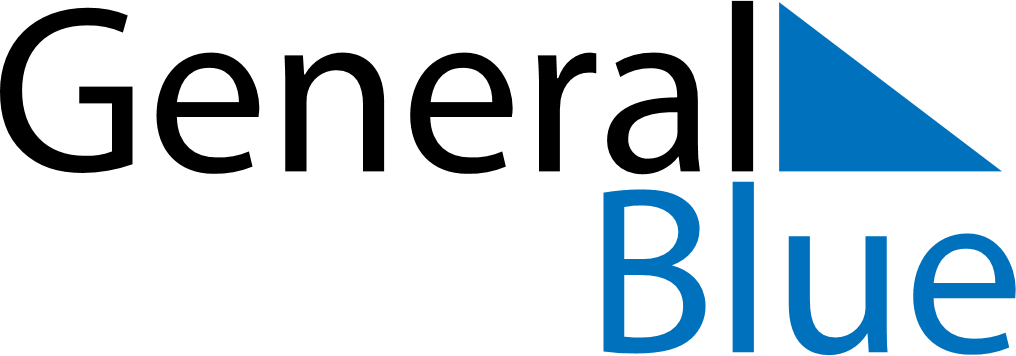 March 2024March 2024March 2024March 2024March 2024March 2024March 2024Saratov, RussiaSaratov, RussiaSaratov, RussiaSaratov, RussiaSaratov, RussiaSaratov, RussiaSaratov, RussiaSundayMondayMondayTuesdayWednesdayThursdayFridaySaturday12Sunrise: 7:40 AMSunset: 6:35 PMDaylight: 10 hours and 54 minutes.Sunrise: 7:38 AMSunset: 6:37 PMDaylight: 10 hours and 58 minutes.34456789Sunrise: 7:36 AMSunset: 6:39 PMDaylight: 11 hours and 2 minutes.Sunrise: 7:34 AMSunset: 6:40 PMDaylight: 11 hours and 6 minutes.Sunrise: 7:34 AMSunset: 6:40 PMDaylight: 11 hours and 6 minutes.Sunrise: 7:32 AMSunset: 6:42 PMDaylight: 11 hours and 10 minutes.Sunrise: 7:29 AMSunset: 6:44 PMDaylight: 11 hours and 14 minutes.Sunrise: 7:27 AMSunset: 6:46 PMDaylight: 11 hours and 18 minutes.Sunrise: 7:25 AMSunset: 6:47 PMDaylight: 11 hours and 22 minutes.Sunrise: 7:23 AMSunset: 6:49 PMDaylight: 11 hours and 26 minutes.1011111213141516Sunrise: 7:21 AMSunset: 6:51 PMDaylight: 11 hours and 30 minutes.Sunrise: 7:18 AMSunset: 6:53 PMDaylight: 11 hours and 34 minutes.Sunrise: 7:18 AMSunset: 6:53 PMDaylight: 11 hours and 34 minutes.Sunrise: 7:16 AMSunset: 6:54 PMDaylight: 11 hours and 38 minutes.Sunrise: 7:14 AMSunset: 6:56 PMDaylight: 11 hours and 42 minutes.Sunrise: 7:11 AMSunset: 6:58 PMDaylight: 11 hours and 46 minutes.Sunrise: 7:09 AMSunset: 6:59 PMDaylight: 11 hours and 50 minutes.Sunrise: 7:07 AMSunset: 7:01 PMDaylight: 11 hours and 54 minutes.1718181920212223Sunrise: 7:05 AMSunset: 7:03 PMDaylight: 11 hours and 58 minutes.Sunrise: 7:02 AMSunset: 7:05 PMDaylight: 12 hours and 2 minutes.Sunrise: 7:02 AMSunset: 7:05 PMDaylight: 12 hours and 2 minutes.Sunrise: 7:00 AMSunset: 7:06 PMDaylight: 12 hours and 6 minutes.Sunrise: 6:58 AMSunset: 7:08 PMDaylight: 12 hours and 10 minutes.Sunrise: 6:56 AMSunset: 7:10 PMDaylight: 12 hours and 14 minutes.Sunrise: 6:53 AMSunset: 7:11 PMDaylight: 12 hours and 18 minutes.Sunrise: 6:51 AMSunset: 7:13 PMDaylight: 12 hours and 22 minutes.2425252627282930Sunrise: 6:49 AMSunset: 7:15 PMDaylight: 12 hours and 26 minutes.Sunrise: 6:46 AMSunset: 7:16 PMDaylight: 12 hours and 30 minutes.Sunrise: 6:46 AMSunset: 7:16 PMDaylight: 12 hours and 30 minutes.Sunrise: 6:44 AMSunset: 7:18 PMDaylight: 12 hours and 34 minutes.Sunrise: 6:42 AMSunset: 7:20 PMDaylight: 12 hours and 38 minutes.Sunrise: 6:39 AMSunset: 7:22 PMDaylight: 12 hours and 42 minutes.Sunrise: 6:37 AMSunset: 7:23 PMDaylight: 12 hours and 45 minutes.Sunrise: 6:35 AMSunset: 7:25 PMDaylight: 12 hours and 49 minutes.31Sunrise: 6:33 AMSunset: 7:27 PMDaylight: 12 hours and 53 minutes.